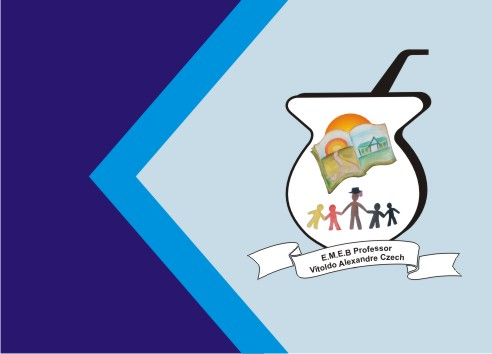 Secretaria Municipal de EducaçãoE.M.E.B. Professor Vitoldo Alexandre CzechDiretora: Lucélia Aparecida GabrielliAssessora Pedagógica: Maria Claudete T. GervásioAssessora Administrativa: Rosane Eva BuccoProfessor: PAULO ANDRÉ KLEIN Disciplina: Música4º ano matutino  e vespertino 03/08/2020NESSA AULA IREMOS REALIZAR UMA ATIVIDADE COM  A LOCALIZAÇÃO DAS NOTAS MUSICAIS NA PAUTA. FAZER UM VÍDEO DO ALUNO RESPONDENDO A QUESTÃO QUE EU FIZ NA AULA DO MÊS ANTERIOR FALANDO O NOME DAS NOTAS MUSICAIS, PRIMEIRO NAS LINHAS E DEPOIS NOS ESPAÇOS. LEIAM COM ATENÇÃO. E COPIEM A IMAGEM DAS NOTAS MUSICAIS NO CADERNO. 

QUEM REALIZAR A IMPRESSÃO PODE COLAR. AULA 04Data:A atividade da semana é estudar as notas musicais na pauta e fazer um vídeo. Observem a imagem abaixo, onde tem a localização de cada nota na pauta, separadamente, primeiro nas linhas e em seguida nos espaços, é desta forma que vocês devem estudar, primeiro nas linhas e depois nos espaços. 

No vídeo você vão me responder à pergunta que fiz para vocês na aula 01. O que é música? E em seguida falar as notas nas linhas, e as notas nos espaços.
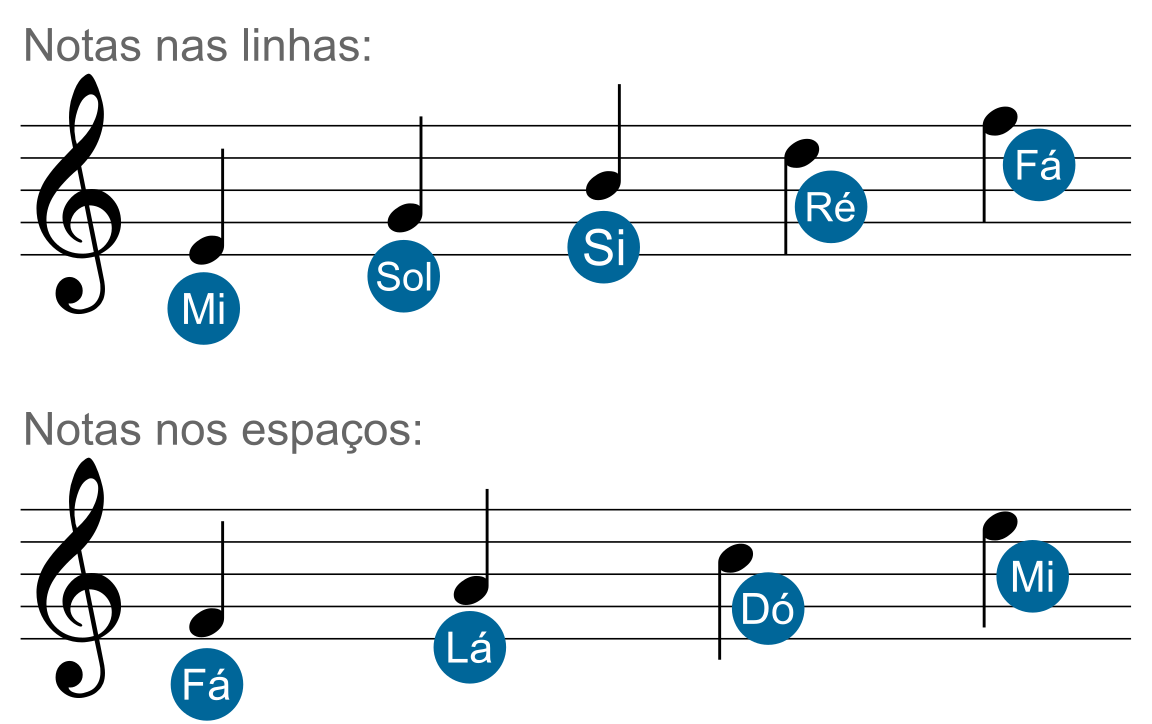 